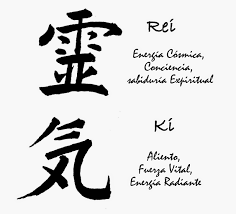 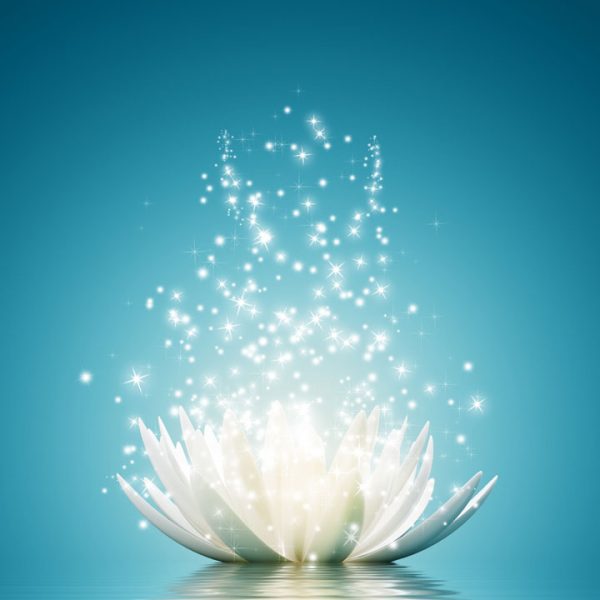 TURISMO ANCESTRALAYAGUASCA YAGE(REIki)RITUAL SHAMANPLANTAS ANCESTRALESJefferson Tepud, Axel Suarez, Joel Taques, Erick Sánchez, Kevin Velasco   | 3 BGU“C” | 19/03/2018DESCRIPCIONConocimiento de todo tipo de plantas Ancestrales de nuestra localidad.